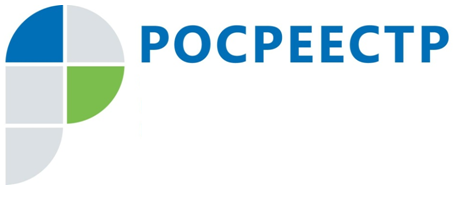 По итогам 9 месяцев 2019 года отличие кадастровой стоимости до и после пересмотра в Комиссии составило 68,6% в сторону уменьшенияУправление Росреестра по Смоленской области информирует о результатах деятельности Комиссии по рассмотрению споров о результатах определения кадастровой стоимости (Комиссия) за 9 месяцев 2019 года.За 9 месяцев 2019 года проведено 20 заседаний Комиссии. В отчетном периоде в Комиссию поступило 86 заявлений о пересмотре результатов определения кадастровой стоимости 199 объектов недвижимости, 
в том числе от физических лиц – 56 заявлений, от юридических лиц – 30 заявлений. Из 86 поступивших заявлений:  - принято к рассмотрению в Комиссии – 65 заявлений, из которых 59 заявлений рассмотрено, рассмотрение 6 заявлений назначено на следующий отчетный период (10.10.2019); - возвращено заявителям – 18 заявлений; - отозвано заявителем – 3 заявления. 57 заявлений поступило в Комиссию по основанию установления 
в отношении объектов недвижимости рыночной стоимости на дату, по состоянию на которую установлена их кадастровая стоимость, 4 заявления поданы по основанию недостоверности сведений об объектах недвижимости, использованных при определении их кадастровой стоимости. В 4 заявлениях основания подачи не указаны.Из 59 рассмотренных Комиссией заявлений в отношении 58 приняты решения об определении кадастровой стоимости в размере рыночной, 
1 заявление, поданное по основанию недостоверности сведений об объекте недвижимости, использованных при определении его кадастровой стоимости, Комиссией отклонено. Общий размер оспариваемой кадастровой стоимости объектов недвижимости составляет 910 336 771,46 рублей. По результатам рассмотрения в Комиссии общая величина кадастровой стоимости, установленной в размере рыночной, составила 285 745 347 рублей. Отличие между кадастровой стоимостью объектов недвижимости до и после пересмотра в Комиссии составило 68,6% в сторону уменьшения. Сведения о проводимых Комиссией заседаниях, о результатах проведения заседаний Комиссии, а также протоколы заседаний Комиссии принятые ей решения (без персональных данных) подлежат размещению на сайте Росреестра. Указанная информация размещена на сайте Росреестра www.rosreestr.ru во вкладке «Главная» – «Деятельность» – «Кадастровая оценка» – «Рассмотрение споров 
о результатах определения кадастровой стоимости» – Информация о работе комиссий по рассмотрению споров о результатах определения кадастровой стоимости во вкладке «Информация о заседаниях комиссии по рассмотрению споров о результатах определения кадастровой стоимости» (https://rosreestr.ru/site/activity/kadastrovaya-otsenka/rassmotrenie-sporov-o-rezultatakh-opredeleniya-kadastrovoy-stoimosti-/informatsiya-o-rabote-komissiy-po-rassmotreniyu-sporov-o-rezultatakh-opredeleniya-kadastrovoy-stoimo/?r_sect=47583). Контакты для СМИПресс-служба Управления Росреестра по Смоленской областиE-mail: 67_upr@rosreestr.ruwww.rosreestr.ruАдрес: 214025, г. Смоленск, ул. Полтавская, д. 8